FORM PENILAIAN SEMINAR PROPOSAL						   Purwokerto, Tanggal/Bulan/TahunKeterangan:Skala penilaian 0 – 100.FORM PENILAIAN SEMINAR PROPOSAL						   Purwokerto, Tanggal/Bulan/TahunKeterangan:Skala penilaian 0 – 100.FORM REKAP PENILAIAN SEMINAR PROPOSALKeterangan:Skala penilaian 0 – 100.No	:  Hal	:  Seminar Proposal PenelitianKepadaYth. Wakil Dekan Bidang Akademik Fakultas MIPA UNSOEDdi PurwokertoHasil Tim Komisi Tugas Akhir Jurusan Matematika Hari/tanggal…..  menunjuk Tim Seminar Proposal Penelitian mahasiswa atas nama:Waktu dan Tempat Pelaksanaan  Demikian surat ini kami ajukan sebagai dasar dalam pembuatan surat tugas Tim Penguji Seminar Proposal Penelitian Mahasiswa ini.Tembusan:Yth. Ketua Jurusan Matematika FMIPA UNSOEDBERITA ACARAPELAKSANAAN SEMINAR PROPOSAL PENELITIANPada hari ini …….., tanggal….., bertempat di jurusan Matematika telah dilaksanakan seminar proposal oleh :Berita acara ini dibuat sebagai bukti tertulis telah melakukan tahapan seminar proposal.Purwokerto, Tanggal/Bulan/TahunNOTULEN SEMINAR PROPOSAL PENELITIANCatatan  :Pembimbing IINama Dosen Pembimbing IINIP. DAFTAR HADIR DOSENSEMINAR PROPOSAL JURUSAN MATEMATIKAHari / Tanggal	:  NAMA		:  NIM			:  DAFTAR HADIR SEMINAR PROPOSAL PENELITIANPada hari …., tanggal……., bertempat di Ruang …… Matematika telah dilaksanakan seminar proposal penelitian oleh :dengan dihadiri oleh mahasiswa-mahasiswa berikut ini :Mengetahui,Pembimbing IINama Dosen Pembimbing IINIP. 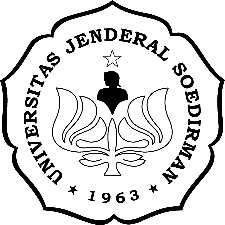 KEMENTERIAN PENDIDIKAN, KEBUDAYAAN, RISET DAN TEKNOLOGIUNIVERSITAS JENDERAL SOEDIRMANFAKULTAS MATEMATIKA DAN ILMU PENGETAHUAN ALAMJURUSAN MATEMATIKAJalan dr. Soeparno Utara 61 Grendeng Purwokerto 53122Telepon (0281) 638793 Faksimile 638793Email : fmipa@unsoed.ac.id Laman : http://fmipa.unsoed.ac.idNama:NIM:Judul Proposal :Tanggal Seminar:NoKomponen NilaiBobotNilaiBobot x Nilai1Proses penyusunan proposal40%2Penguasaan materi30 %3Penyajian proposal  25%4Sikap5 %JumlahJumlahJumlahJumlahDosen Pembimbing INama Dosen Pembimbing INIP. 196008171993022001KEMENTERIAN PENDIDIKAN, KEBUDAYAAN, RISET DAN TEKNOLOGIUNIVERSITAS JENDERAL SOEDIRMANFAKULTAS MATEMATIKA DAN ILMU PENGETAHUAN ALAMJURUSAN MATEMATIKAJalan dr. Soeparno Utara 61 Grendeng Purwokerto 53122Telepon (0281) 638793 Faksimile 638793Email : fmipa@unsoed.ac.id Laman : http://fmipa.unsoed.ac.idNama:NIM:Judul Proposal :Tanggal Seminar:NoKomponen NilaiBobotNilaiBobot x Nilai1Proses penyusunan proposal40%2Penguasaan materi30 %3Penyajian proposal  25%4Sikap5 %JumlahJumlahJumlahJumlahDosen Pembimbing IINama Dosen Pembimbing IINIP. KEMENTERIAN PENDIDIKAN, KEBUDAYAAN, RISET DAN TEKNOLOGIUNIVERSITAS JENDERAL SOEDIRMANFAKULTAS MATEMATIKA DAN ILMU PENGETAHUAN ALAMJURUSAN MATEMATIKAJalan dr. Soeparno Utara 61 Grendeng Purwokerto 53122Telepon (0281) 638793 Faksimile 638793Email : fmipa@unsoed.ac.id Laman : http://fmipa.unsoed.ac.idNama:NIM:Judul Proposal :Tanggal Seminar:NoNAMA DOSEN PEMBIMBINGNIPNilai1Nama Dosen Pembimbing I2Nama Dosen Pembimbing IINilai Rata-RataNilai Rata-RataNilai Rata-RataKEMENTERIAN PENDIDIKAN, KEBUDAYAAN, RISET DAN TEKNOLOGIUNIVERSITAS JENDERAL SOEDIRMANFAKULTAS MATEMATIKA DAN ILMU PENGETAHUAN ALAMJURUSAN MATEMATIKAJalan dr. Soeparno Utara 61 Grendeng Purwokerto 53122Telepon (0281) 638793 Faksimile 638793Email : fmipa@unsoed.ac.id Laman : http://fmipa.unsoed.ac.idNama:NIM:Judul:Pembimbing I Pembimbing I Pembimbing I Nama:NIP:Pembimbing II        Pembimbing II        Pembimbing II        Nama:NIP:Hari/Tanggal:Waktu:Ruang:KEMENTERIAN PENDIDIKAN, KEBUDAYAAN, RISET DAN TEKNOLOGIUNIVERSITAS JENDERAL SOEDIRMANFAKULTAS MATEMATIKA DAN ILMU PENGETAHUAN ALAMJURUSAN MATEMATIKAJalan dr. Soeparno Utara 61 Grendeng Purwokerto 53122Telepon (0281) 638793 Faksimile 638793Email : fmipa@unsoed.ac.id Laman : http://fmipa.unsoed.ac.idNama:NIM:Judul:Pembimbing I Pembimbing I Pembimbing I Nama:NIP:Pembimbing IIPembimbing IIPembimbing IINama :NIP:Pembimbing INama Dosen Pembimbing I.NIP. Pembimbing IINama Dosen Pembimbing IINIP. KEMENTERIAN PENDIDIKAN, KEBUDAYAAN, RISET DAN TEKNOLOGIUNIVERSITAS JENDERAL SOEDIRMANFAKULTAS MATEMATIKA DAN ILMU PENGETAHUAN ALAMJURUSAN MATEMATIKAJalan dr. Soeparno Utara 61 Grendeng Purwokerto 53122Telepon (0281) 638793 Faksimile 638793Email : fmipa@unsoed.ac.id Laman : http://fmipa.unsoed.ac.idJudul Proposal:Nama:NIM:Hari/Tanggal:KEMENTERIAN PENDIDIKAN, KEBUDAYAAN, RISET DAN TEKNOLOGIUNIVERSITAS JENDERAL SOEDIRMANFAKULTAS MATEMATIKA DAN ILMU PENGETAHUAN ALAMJURUSAN MATEMATIKAJalan dr. Soeparno Utara 61 Grendeng Purwokerto 53122Telepon (0281) 638793 Faksimile 638793Email : fmipa@unsoed.ac.id Laman : http://fmipa.unsoed.ac.idNONAMANIPTANDA TANGAN1Nama Pembimbing I2Nama Pembimbing IIKEMENTERIAN PENDIDIKAN, KEBUDAYAAN, RISET DAN TEKNOLOGIUNIVERSITAS JENDERAL SOEDIRMANFAKULTAS MATEMATIKA DAN ILMU PENGETAHUAN ALAMJURUSAN MATEMATIKAJalan dr. Soeparno Utara 61 Grendeng Purwokerto 53122Telepon (0281) 638793 Faksimile 638793Email : fmipa@unsoed.ac.id Laman : http://fmipa.unsoed.ac.idNama:NIM:Judul:No.NamaNIMParaf